AS01 Application for service approval – Occasional CareChildren’s Services Act 1996 and Children’s Services Regulations 2024 Use this form if you are:applying to the Regulatory Authority (Department of Education) for approval of a proposed children’s service to operate as an occasional care service.Services that meet the definition of a ‘children’s service’ are required to be an approved service under the Children’s Services Act 1996 (Act).The definition of a “children's service means a service providing education and care for 4 or more children under the age of 13 years in the absence of the parents or custodians of the children, where the service—is provided—for fee or reward; orwhile the parents or custodians of the children use sports, leisure or other prescribed services or facilities provided by the provider of the service for the children; andis not an education and care service, within the meaning of the National Law;"The definition of “occasional care service means a children’s service that is not a limited hours service.”Application AssessmentThe regulatory authority will make a decision on your application within 90 days if your application and all required documents are complete. This timeframe may be extended if further information is requested or with the agreement of the applicant.Your ObligationsPlease ensure you check the information that you provide in this form is complete and correct. Providing false or misleading information to the Regulatory Authority (the Department of Education in Victoria) is an offence under section 182 of the Children's Services Act 1996 (Vic) (the Act). Failure to comply may result in a financial penalty.Processing this form may be delayed unless: all sections are complete,all supporting documents/colour copies of identification are supplied, andprescribed fees are paid, where applicable.To find more information about your obligations as an Approved Provider and operating an approved service under the Act visit the Department’s website at Children's services regulated under State Law.Privacy StatementThe Regulatory Authority (the Department of Education in Victoria) is committed to protecting personal information in accordance with the Privacy and Data Protection Act 2014 (Vic) and its use and disclosure principles. To view the Department’s Privacy Policy online see: Privacy Policy.The information provided is being collected for the purposes of assessing this notification and may be provided to other authorities or government agencies in accordance with the Act.Part A: Application information1. Approved provider details:______________________________________________________________________________Part B: Name and details of the proposed children’s service2. Please specify the name of your proposed children’s service______________________________________________________________________________Part C: Commencement date of the proposed children’s service3. Please provide the proposed commencement date of operation of the service:______________________________________________________________________________Part D: Location/address of the proposed children’s service premises4. Please provide the location or street address details of the proposed service:______________________________________________________________________________5. Please provide the postal address details of the proposed service:______________________________________________________________________________6. Please specify Local Government Area for the proposed children’s service:______________________________________________________________________________Part E: Contact details of the proposed children’s service premises7. Please provide the contact details, including an after-hours telephone number, for the proposed children’s service:______________________________________________________________________________8. Please provide the primary contact person details______________________________________________________________________________Part F: Service setting of the proposed children’s service9. Please specify the appropriate service setting:______________________________________________________________________________10. The proposed service intends to operate in a multi-storey building (3 or more storeys)Part G: Nature of the proposed children’s service11. Please specify the appropriate nature of education and care to be provided:______________________________________________________________________________12. The proposed service intends to provide transport:In relation to a Children’s Service, means the transportation by the service or arranged by the service (other than as part of an excursion) of a child being educated and cared for by the service, where the circumstances relevant to a risk assessment are substantially the same for each occasion on which the child is transported.______________________________________________________________________________Part H: Ages of children and capacity at the proposed children’s service13. Please select the appropriate age group(s) of children to be educated and cared for:______________________________________________________________________________14. Please indicate the maximum number of children to be educated and cared for:______________________________________________________________________________Part I: Proposed operational hours at the children’s service15. Please indicate the hours and days of operation of your service: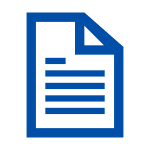 Part I: Proposed operational hours at the children’s service - CONTINUED______________________________________________________________________________Part J: Policies and procedures16. By selecting the relevant checkboxes you confirm that the following policies and procedures have been prepared in accordance with regulation 112 for the proposed children’s service and that these will be available upon request by the regulatory authority.Policies and procedures are required in relation to the following:______________________________________________________________________________Part K: Building premises information17. Please supply plans prepared by a building practitioner which shows all of the following information:______________________________________________________________________________18. Please provide at least one of the following:______________________________________________________________________________19. Is a planning permit required under the planning and development law?______________________________________________________________________________20. Is there a swimming pool or other water hazard situated on the proposed premises?______________________________________________________________________________Part K: Building premises information - CONTINUED21. Do you have the right to occupy the premises?______________________________________________________________________________22. Is the children’s service premises a Government or registered school?______________________________________________________________________________PART L: INSURANCE INFORMATION23. Please attach evidence that the approved provider holds:______________________________________________________________________________Part M: Nominated supervisor details24. Please provide Nominated Supervisor details:This person is the approved provider:	 Yes	 NoResidential address:Postal address:______________________________________________________________________________25. Please complete the (AS12) Nominated supervisor consent form and include with the application.______________________________________________________________________________Part N: Contact details26. Name and contact details for this application:Postal address:______________________________________________________________________________Part O: Prescribed fee and payment detailsA fee applies when you submit this form. This fee is set under the Regulations. The fee for this application can be found in the Schedule of Fees on the Children's services regulated under State Law website.27. Payment by credit cardTo pay your fees by credit card, complete the details below.or payment by cheque or money orderPlease make your cheque or money order payable to the ‘Department of Education’.Lodge your application with payment by posting to:Department of EducationQuality Assessment and Regulation DivisionService Administration and Support UnitGPO Box 4367 Melbourne Victoria 3001______________________________________________________________________________Part P: Declaration(Please select one option only.) The approved provider of the service, or A person authorised to sign on the Approved Provider’s behalf.Note: the regulatory authority may request evidence of this authorisation.I declare that:The information provided in this request for (including any attachments) is true, complete and correctI have read, understood and agree to the conditions and the associated material contained in this formI understand that the regulatory authority will have the right (but will not be obliged) to act in reliance upon the contents of the request form, including its attachmentsI have read and understood a provider’s legal obligations under the ActThe regulatory authority is authorised to verify any information provided in this requestSome of the information provided in this request may be disclosed to Commonwealth and to other persons/authorities where authorised by the Act or other legislationI am aware that I may be subject to penalties under the Act if I provide false or misleading information in this form, andI agree that the regulatory authority may serve a notice under the Act using contact details provided in this notification, including the postal, street or email address (in accordance with section 180 of the Act).Note: If necessary, please complete the second declaration over the page.PART P: DECLARATION - continuedSecond signatory (if applicable)(Please select one option only.) The approved provider of the service, or A person authorised to sign on the Approved Provider’s behalf.Note: the regulatory authority may request evidence of this authorisation.I declare that:The information provided in this request for (including any attachments) is true, complete and correctI have read, understood and agree to the conditions and the associated material contained in this formI understand that the regulatory authority will have the right (but will not be obliged) to act in reliance upon the contents of the request form, including its attachmentsI have read and understood a provider’s legal obligations under the ActThe regulatory authority is authorised to verify any information provided in this requestSome of the information provided in this request may be disclosed to Commonwealth and to other persons/authorities where authorised by the Act or other legislationI am aware that I may be subject to penalties under the Act if I provide false or misleading information in this form, andI agree that the regulatory authority may serve a notice under the Act using contact details provided in this notification, including the postal, street or email address (in accordance with section 180 of the Act).Part Q: SIGNING THE FORMPrint out the word document, fill it out and sign where required Scan the form and email it with all the necessary documents attachedNote: You cannot use an electronic signature in the hardcopy form How to submit this formEmail this completed form with attachments to licensed.childrens.services@education.vic.gov.auContact usEmail: licensed.childrens.services@education.vic.gov.auTelephone: 1300 307 415 (Monday – Friday, 9am – 5pm)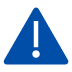 This is not an application for service approval under the Education and Care Services National Law Act 2010. To provide centre-based and family day care services you must apply through the National Quality Agenda IT (NQAITS) System via the Australian Children’s Education and Care Quality Authority (ACECQA) website.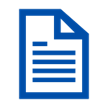 Make sure you write in CAPITAL letters with black ink  No correction fluid/tape is allowedIf any changes are made to the form the person signing must initial themAll signatures must be handwritten, not electronic unless you are using the PDF form.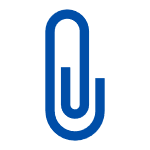 Remember to attach sufficient information or documentation - without this your application cannot be assessed.Approved provider number:PR-Provider name:Your children’s service is to be known by the Approved Provider’s business name:Your children’s service is to be known by the Approved Provider’s business name:Your children’s service is to be known by the Approved Provider’s business name:Your children’s service is to be known by the Approved Provider’s business name:Your children’s service is to be known by the Approved Provider’s business name:Your children’s service is to be known by the Approved Provider’s business name:Your children’s service is to be known by the Approved Provider’s business name:Your children’s service is to be known by the Approved Provider’s business name:Your children’s service is to be known by the Approved Provider’s business name:Your children’s service is to be known by the Approved Provider’s business name:Your children’s service is to be known by the Approved Provider’s business name:Your children’s service is to be known by the Approved Provider’s business name:Your children’s service is to be known by the Approved Provider’s business name:Your children’s service is to be known by the Approved Provider’s business name:Your children’s service is to be known by the Approved Provider’s business name:Your children’s service is to be known by the Approved Provider’s business name:Your children’s service is to be known by the Approved Provider’s business name:Your children’s service is to be known by the Approved Provider’s business name:Your children’s service is to be known by the Approved Provider’s business name:Your children’s service is to be known by the Approved Provider’s business name:Your children’s service is to be known by the Approved Provider’s business name:Your children’s service is to be known by the Approved Provider’s business name:Your children’s service is to be known by the Approved Provider’s business name:Your children’s service is to be known by the Approved Provider’s business name:Your children’s service is to be known by the Approved Provider’s business name:Your children’s service is to be known by the Approved Provider’s business name:Your children’s service is to be known by the Approved Provider’s business name:Your children’s service is to be known by the Approved Provider’s business name:Your children’s service is to be known by the Approved Provider’s business name:Your children’s service is to be known by the Approved Provider’s business name:Your children’s service is to be known by the Approved Provider’s business name:Business legal entity name:Business legal entity name:Business legal entity name:Australian Business Number:Australian Business Number:Australian Business Number:Your children’s service is to be known by the Approved Provider’s company name:Your children’s service is to be known by the Approved Provider’s company name:Your children’s service is to be known by the Approved Provider’s company name:Your children’s service is to be known by the Approved Provider’s company name:Your children’s service is to be known by the Approved Provider’s company name:Your children’s service is to be known by the Approved Provider’s company name:Your children’s service is to be known by the Approved Provider’s company name:Your children’s service is to be known by the Approved Provider’s company name:Your children’s service is to be known by the Approved Provider’s company name:Your children’s service is to be known by the Approved Provider’s company name:Your children’s service is to be known by the Approved Provider’s company name:Your children’s service is to be known by the Approved Provider’s company name:Your children’s service is to be known by the Approved Provider’s company name:Your children’s service is to be known by the Approved Provider’s company name:Your children’s service is to be known by the Approved Provider’s company name:Your children’s service is to be known by the Approved Provider’s company name:Your children’s service is to be known by the Approved Provider’s company name:Your children’s service is to be known by the Approved Provider’s company name:Your children’s service is to be known by the Approved Provider’s company name:Your children’s service is to be known by the Approved Provider’s company name:Your children’s service is to be known by the Approved Provider’s company name:Your children’s service is to be known by the Approved Provider’s company name:Your children’s service is to be known by the Approved Provider’s company name:Your children’s service is to be known by the Approved Provider’s company name:Your children’s service is to be known by the Approved Provider’s company name:Your children’s service is to be known by the Approved Provider’s company name:Your children’s service is to be known by the Approved Provider’s company name:Your children’s service is to be known by the Approved Provider’s company name:Your children’s service is to be known by the Approved Provider’s company name:Your children’s service is to be known by the Approved Provider’s company name:Your children’s service is to be known by the Approved Provider’s company name:Your children’s service is to be known by the Approved Provider’s company name:Company legal entity name:Company legal entity name:Company legal entity name:Company legal entity name:Australian Company Number:Australian Company Number:Australian Company Number:Australian Company Number:Australian Company Number:Your children’s service is to be known by the Approved Provider’s registered business name:Your children’s service is to be known by the Approved Provider’s registered business name:Your children’s service is to be known by the Approved Provider’s registered business name:Your children’s service is to be known by the Approved Provider’s registered business name:Your children’s service is to be known by the Approved Provider’s registered business name:Your children’s service is to be known by the Approved Provider’s registered business name:Your children’s service is to be known by the Approved Provider’s registered business name:Your children’s service is to be known by the Approved Provider’s registered business name:Your children’s service is to be known by the Approved Provider’s registered business name:Your children’s service is to be known by the Approved Provider’s registered business name:Your children’s service is to be known by the Approved Provider’s registered business name:Your children’s service is to be known by the Approved Provider’s registered business name:Your children’s service is to be known by the Approved Provider’s registered business name:Your children’s service is to be known by the Approved Provider’s registered business name:Your children’s service is to be known by the Approved Provider’s registered business name:Your children’s service is to be known by the Approved Provider’s registered business name:Your children’s service is to be known by the Approved Provider’s registered business name:Your children’s service is to be known by the Approved Provider’s registered business name:Your children’s service is to be known by the Approved Provider’s registered business name:Your children’s service is to be known by the Approved Provider’s registered business name:Your children’s service is to be known by the Approved Provider’s registered business name:Your children’s service is to be known by the Approved Provider’s registered business name:Your children’s service is to be known by the Approved Provider’s registered business name:Your children’s service is to be known by the Approved Provider’s registered business name:Your children’s service is to be known by the Approved Provider’s registered business name:Your children’s service is to be known by the Approved Provider’s registered business name:Your children’s service is to be known by the Approved Provider’s registered business name:Your children’s service is to be known by the Approved Provider’s registered business name:Your children’s service is to be known by the Approved Provider’s registered business name:Your children’s service is to be known by the Approved Provider’s registered business name:Your children’s service is to be known by the Approved Provider’s registered business name:Your children’s service is to be known by the Approved Provider’s registered business name:Registered business name:Together with this form you must submit evidence of the legal entity name or registered business name issued by the Australian Business Register (ABR) or Australian Securities and Investments Commission (ASIC).Together with this form you must submit evidence of the legal entity name or registered business name issued by the Australian Business Register (ABR) or Australian Securities and Investments Commission (ASIC).Together with this form you must submit evidence of the legal entity name or registered business name issued by the Australian Business Register (ABR) or Australian Securities and Investments Commission (ASIC).Together with this form you must submit evidence of the legal entity name or registered business name issued by the Australian Business Register (ABR) or Australian Securities and Investments Commission (ASIC).Together with this form you must submit evidence of the legal entity name or registered business name issued by the Australian Business Register (ABR) or Australian Securities and Investments Commission (ASIC).Together with this form you must submit evidence of the legal entity name or registered business name issued by the Australian Business Register (ABR) or Australian Securities and Investments Commission (ASIC).Together with this form you must submit evidence of the legal entity name or registered business name issued by the Australian Business Register (ABR) or Australian Securities and Investments Commission (ASIC).Together with this form you must submit evidence of the legal entity name or registered business name issued by the Australian Business Register (ABR) or Australian Securities and Investments Commission (ASIC).Together with this form you must submit evidence of the legal entity name or registered business name issued by the Australian Business Register (ABR) or Australian Securities and Investments Commission (ASIC).Together with this form you must submit evidence of the legal entity name or registered business name issued by the Australian Business Register (ABR) or Australian Securities and Investments Commission (ASIC).Together with this form you must submit evidence of the legal entity name or registered business name issued by the Australian Business Register (ABR) or Australian Securities and Investments Commission (ASIC).Together with this form you must submit evidence of the legal entity name or registered business name issued by the Australian Business Register (ABR) or Australian Securities and Investments Commission (ASIC).Together with this form you must submit evidence of the legal entity name or registered business name issued by the Australian Business Register (ABR) or Australian Securities and Investments Commission (ASIC).Together with this form you must submit evidence of the legal entity name or registered business name issued by the Australian Business Register (ABR) or Australian Securities and Investments Commission (ASIC).Together with this form you must submit evidence of the legal entity name or registered business name issued by the Australian Business Register (ABR) or Australian Securities and Investments Commission (ASIC).Together with this form you must submit evidence of the legal entity name or registered business name issued by the Australian Business Register (ABR) or Australian Securities and Investments Commission (ASIC).Together with this form you must submit evidence of the legal entity name or registered business name issued by the Australian Business Register (ABR) or Australian Securities and Investments Commission (ASIC).Together with this form you must submit evidence of the legal entity name or registered business name issued by the Australian Business Register (ABR) or Australian Securities and Investments Commission (ASIC).Together with this form you must submit evidence of the legal entity name or registered business name issued by the Australian Business Register (ABR) or Australian Securities and Investments Commission (ASIC).Together with this form you must submit evidence of the legal entity name or registered business name issued by the Australian Business Register (ABR) or Australian Securities and Investments Commission (ASIC).Together with this form you must submit evidence of the legal entity name or registered business name issued by the Australian Business Register (ABR) or Australian Securities and Investments Commission (ASIC).Together with this form you must submit evidence of the legal entity name or registered business name issued by the Australian Business Register (ABR) or Australian Securities and Investments Commission (ASIC).Together with this form you must submit evidence of the legal entity name or registered business name issued by the Australian Business Register (ABR) or Australian Securities and Investments Commission (ASIC).Together with this form you must submit evidence of the legal entity name or registered business name issued by the Australian Business Register (ABR) or Australian Securities and Investments Commission (ASIC).Together with this form you must submit evidence of the legal entity name or registered business name issued by the Australian Business Register (ABR) or Australian Securities and Investments Commission (ASIC).Together with this form you must submit evidence of the legal entity name or registered business name issued by the Australian Business Register (ABR) or Australian Securities and Investments Commission (ASIC).Together with this form you must submit evidence of the legal entity name or registered business name issued by the Australian Business Register (ABR) or Australian Securities and Investments Commission (ASIC).Together with this form you must submit evidence of the legal entity name or registered business name issued by the Australian Business Register (ABR) or Australian Securities and Investments Commission (ASIC).Together with this form you must submit evidence of the legal entity name or registered business name issued by the Australian Business Register (ABR) or Australian Securities and Investments Commission (ASIC).The legal name can be different from the business name, depending on your business structure. Please refer to Business.gov.au for more information.The name of the children’s service must be the legal entity or business name registered with the Australian Business Register or Australian Securities and Investments Commission.The legal name can be different from the business name, depending on your business structure. Please refer to Business.gov.au for more information.The name of the children’s service must be the legal entity or business name registered with the Australian Business Register or Australian Securities and Investments Commission.The legal name can be different from the business name, depending on your business structure. Please refer to Business.gov.au for more information.The name of the children’s service must be the legal entity or business name registered with the Australian Business Register or Australian Securities and Investments Commission.The legal name can be different from the business name, depending on your business structure. Please refer to Business.gov.au for more information.The name of the children’s service must be the legal entity or business name registered with the Australian Business Register or Australian Securities and Investments Commission.The legal name can be different from the business name, depending on your business structure. Please refer to Business.gov.au for more information.The name of the children’s service must be the legal entity or business name registered with the Australian Business Register or Australian Securities and Investments Commission.The legal name can be different from the business name, depending on your business structure. Please refer to Business.gov.au for more information.The name of the children’s service must be the legal entity or business name registered with the Australian Business Register or Australian Securities and Investments Commission.The legal name can be different from the business name, depending on your business structure. Please refer to Business.gov.au for more information.The name of the children’s service must be the legal entity or business name registered with the Australian Business Register or Australian Securities and Investments Commission.The legal name can be different from the business name, depending on your business structure. Please refer to Business.gov.au for more information.The name of the children’s service must be the legal entity or business name registered with the Australian Business Register or Australian Securities and Investments Commission.The legal name can be different from the business name, depending on your business structure. Please refer to Business.gov.au for more information.The name of the children’s service must be the legal entity or business name registered with the Australian Business Register or Australian Securities and Investments Commission.The legal name can be different from the business name, depending on your business structure. Please refer to Business.gov.au for more information.The name of the children’s service must be the legal entity or business name registered with the Australian Business Register or Australian Securities and Investments Commission.The legal name can be different from the business name, depending on your business structure. Please refer to Business.gov.au for more information.The name of the children’s service must be the legal entity or business name registered with the Australian Business Register or Australian Securities and Investments Commission.The legal name can be different from the business name, depending on your business structure. Please refer to Business.gov.au for more information.The name of the children’s service must be the legal entity or business name registered with the Australian Business Register or Australian Securities and Investments Commission.The legal name can be different from the business name, depending on your business structure. Please refer to Business.gov.au for more information.The name of the children’s service must be the legal entity or business name registered with the Australian Business Register or Australian Securities and Investments Commission.The legal name can be different from the business name, depending on your business structure. Please refer to Business.gov.au for more information.The name of the children’s service must be the legal entity or business name registered with the Australian Business Register or Australian Securities and Investments Commission.The legal name can be different from the business name, depending on your business structure. Please refer to Business.gov.au for more information.The name of the children’s service must be the legal entity or business name registered with the Australian Business Register or Australian Securities and Investments Commission.The legal name can be different from the business name, depending on your business structure. Please refer to Business.gov.au for more information.The name of the children’s service must be the legal entity or business name registered with the Australian Business Register or Australian Securities and Investments Commission.The legal name can be different from the business name, depending on your business structure. Please refer to Business.gov.au for more information.The name of the children’s service must be the legal entity or business name registered with the Australian Business Register or Australian Securities and Investments Commission.The legal name can be different from the business name, depending on your business structure. Please refer to Business.gov.au for more information.The name of the children’s service must be the legal entity or business name registered with the Australian Business Register or Australian Securities and Investments Commission.The legal name can be different from the business name, depending on your business structure. Please refer to Business.gov.au for more information.The name of the children’s service must be the legal entity or business name registered with the Australian Business Register or Australian Securities and Investments Commission.The legal name can be different from the business name, depending on your business structure. Please refer to Business.gov.au for more information.The name of the children’s service must be the legal entity or business name registered with the Australian Business Register or Australian Securities and Investments Commission.The legal name can be different from the business name, depending on your business structure. Please refer to Business.gov.au for more information.The name of the children’s service must be the legal entity or business name registered with the Australian Business Register or Australian Securities and Investments Commission.The legal name can be different from the business name, depending on your business structure. Please refer to Business.gov.au for more information.The name of the children’s service must be the legal entity or business name registered with the Australian Business Register or Australian Securities and Investments Commission.The legal name can be different from the business name, depending on your business structure. Please refer to Business.gov.au for more information.The name of the children’s service must be the legal entity or business name registered with the Australian Business Register or Australian Securities and Investments Commission.The legal name can be different from the business name, depending on your business structure. Please refer to Business.gov.au for more information.The name of the children’s service must be the legal entity or business name registered with the Australian Business Register or Australian Securities and Investments Commission.The legal name can be different from the business name, depending on your business structure. Please refer to Business.gov.au for more information.The name of the children’s service must be the legal entity or business name registered with the Australian Business Register or Australian Securities and Investments Commission.The legal name can be different from the business name, depending on your business structure. Please refer to Business.gov.au for more information.The name of the children’s service must be the legal entity or business name registered with the Australian Business Register or Australian Securities and Investments Commission.The legal name can be different from the business name, depending on your business structure. Please refer to Business.gov.au for more information.The name of the children’s service must be the legal entity or business name registered with the Australian Business Register or Australian Securities and Investments Commission.The legal name can be different from the business name, depending on your business structure. Please refer to Business.gov.au for more information.The name of the children’s service must be the legal entity or business name registered with the Australian Business Register or Australian Securities and Investments Commission.The legal name can be different from the business name, depending on your business structure. Please refer to Business.gov.au for more information.The name of the children’s service must be the legal entity or business name registered with the Australian Business Register or Australian Securities and Investments Commission.The legal name can be different from the business name, depending on your business structure. Please refer to Business.gov.au for more information.The name of the children’s service must be the legal entity or business name registered with the Australian Business Register or Australian Securities and Investments Commission.Proposed date of commencement:Proposed date of commencement:(DD/MM/YYYY)(DD/MM/YYYY)The regulatory authority will make a decision on your application within 90 days if your application and all required documents are complete. This timeframe may be extended if further information is requested or with the agreement of the applicant. The service approval will not be granted unless a provider approval has been granted.The regulatory authority will make a decision on your application within 90 days if your application and all required documents are complete. This timeframe may be extended if further information is requested or with the agreement of the applicant. The service approval will not be granted unless a provider approval has been granted.The regulatory authority will make a decision on your application within 90 days if your application and all required documents are complete. This timeframe may be extended if further information is requested or with the agreement of the applicant. The service approval will not be granted unless a provider approval has been granted.Address line 1:Address line 2:Suburb/town:State/territory:Postcode:As aboveOtherPlease provide details.Address line 1:Address line 2:Suburb/town:State/territory:Postcode:Local Government Area:Phone number:Mobile number:Mobile number:Mobile number:Email address:Emergency mobile number:Emergency mobile number:Emergency mobile number:Emergency email address:Emergency email address:Emergency email address:After hours number:After hours number:Title:First name:Last name:Phone number:Mobile number:Email address:Government school siteGovernment school siteCommunity Hub (e.g. Child and Family services hub with MCH, or shopping centre)Non-Government school siteNon-Government school siteLocal Government premises (e.g. Community centre/hall)Non-school site:Activity centre (Please specify):Non-school site:Activity centre (Please specify):Non-school site:Activity centre (Please specify):Multifunctional aboriginal centre (MAC)GymnasiumGymnasiumNeighbourhood HouseSports and leisure facilitySports and leisure facilityOther (please specify):NoYesPlease provide details:Total number of storeys:Highest storey used by the children’s service:Highest storey used by the children’s service:Highest storey used by the children’s service:Ground level is storey 1.Early Childhood Intervention ServiceEarly Childhood Intervention ServiceOccasional CareLong Day CareLong Day CareSchool Holiday Care ProgramMobile/outreach ServiceMobile/outreach Service3-year-old groupOther (please specify):NoYesChildren from birth to under 36 months of ageChildren aged 36 months of age or over (not including children over preschool age)Children over preschool ageProposed maximum number of children at any one time:AnnualGeneral operating hours that are not specifically related to ‘Holiday Care’ and ‘School Terms’.AnnualGeneral operating hours that are not specifically related to ‘Holiday Care’ and ‘School Terms’.AnnualGeneral operating hours that are not specifically related to ‘Holiday Care’ and ‘School Terms’.AnnualGeneral operating hours that are not specifically related to ‘Holiday Care’ and ‘School Terms’.Start timeEnd time24 Hour CareMondayTuesdayWednesdayThursdayFridaySaturdaySundayHoliday Care – if applicableOperating hours during school holidays including public holidays.Holiday Care – if applicableOperating hours during school holidays including public holidays.Holiday Care – if applicableOperating hours during school holidays including public holidays.Holiday Care – if applicableOperating hours during school holidays including public holidays.Start timeEnd time24 Hour CareMondayTuesdayWednesdayThursdayFridaySaturdaySundaySchool Terms Only – if applicableOperating hours when schools are open.School Terms Only – if applicableOperating hours when schools are open.School Terms Only – if applicableOperating hours when schools are open.School Terms Only – if applicableOperating hours when schools are open.School Terms Only – if applicableOperating hours when schools are open.School Terms Only – if applicableOperating hours when schools are open.Session 1Session 1Session 2Session 2Start timeEnd timeStart timeEnd timeMondayMondayTuesdayTuesdayWednesdayWednesdayThursdayThursdayFridayFridaySaturdaySaturdaySundaySundayHealth and safety, including—•	nutrition, food and beverages, and dietary requirements; and•	sun protection; and•	water safety, including safety during any water-based activities; and•	the administration of first aid; and•	sleep and rest for children;Incident, injury, trauma and illness policies and procedures complying with regulation 54;Dealing with infectious diseases, including procedures complying with regulation 57;Dealing with medical conditions in children, including the matters set out in regulation 59;Emergency and evacuation, including the matters set out in regulation 66;Delivery of children to, and collection of children from, children’s service premises, including procedures complying with regulation 68;Excursions, including procedures complying with regulations 69 to 71;Providing a child safe environment;Staffing, including—•	a code of conduct for staff members; and•	determining the responsible person present at the service; and•	the participation of volunteers and students on practicum placements;Interactions with children, including the matters set out in regulations 104 and 105;Enrolment and orientation;Governance and management of the service, including confidentiality of records;The acceptance and refusal of authorisations;Payment of fees and provision of a statement of fees charged by the children’s service;Dealing with complaints.You do not need to provide copies with this application.For further information on the policies and procedures required for your service, please refer to regulation 112 of the Children’s Services Regulations 2020.the location of all buildings, structures, outdoor play areas and shaded areas;the location of all entries and exits;the location of all fences and gates, specifying the type of fence or gate used or to be used;the location of toilet and washing facilities, nappy changing areas and any food preparation areas;the boundaries of the premises;the landscape of, or landscaping plans for, outdoor spaces that will be used by the children’s service, specifying the natural environments that are or will be provideda floor plan indicating unencumbered indoor and outdoor spaces suitable for children;calculations, carried out by a building practitioner, of the areas referred to in regulations 76 and 77 relating to unencumbered indoor and outdoor space; andthe elevation plans of the premises;a soil assessment for the site of the proposed children’s service premises;if a soil assessment for the site of the proposed children’s service premises has previously been undertaken, a statement to that effect, specifying when the soil assessment was undertaken;a statement made by the applicant that states that, to the best of the applicant’s knowledge the site history does not indicate that the site is likely to be contaminated in a way that poses an unacceptable risk to the health of children;NoYesPlease attach a copy of the planning permit.NoYesPlease attach a copy of the service’s water safety policy.NoYesPlease provide any documentary evidence such as a lease or title for the premises.NoPlease provide one of the forms below.YesIf no, please provide either:If no, please provide either:A copy of any occupancy permit, certificate of final inspection, building certificate, certificate of classification or building surveyor’s statement issued or given in respect of the final construction and fit out of the children’s service premises; orA copy of any occupancy permit, certificate of final inspection, building certificate, certificate of classification or building surveyor’s statement issued or given in respect of the final construction and fit out of the children’s service premises; orA statement made by a building practitioner that states that the children’s service premises complies with building requirements under a building law or planning and development law.A statement made by a building practitioner that states that the children’s service premises complies with building requirements under a building law or planning and development law.The regulatory authority may agree to accept an application that does not include this information if you are seeking to operate a service on a school site, or to temporarily relocate a service for up to 12 months. If this applies to you, contact the regulatory authority before submitting your application. a current insurance policy providing adequate cover for the service against public liability with a minimum cover of $10,000,000; ora current insurance policy or an indemnity against public liability provided by the Government of a State or Territory in respect of the children’s service.Title:First name:First name:Middle name:Last name:Last name:Date of birth:Place of birth:Place of birth:(DD/MM/YYYY)Phone number:Mobile number:Mobile number:Email address:Date of commencement as Nominated Supervisor:Date of commencement as Nominated Supervisor:Date of commencement as Nominated Supervisor:Date of commencement as Nominated Supervisor:Address line 1:Address line 2:Suburb/town:State/territory:Postcode:As aboveOtherPlease provide details.Address line 1:Address line 2:Suburb/town:State/territory:Postcode:The application must include a nominated supervisor’s written consent to the nomination unless the nominated supervisor is the approved provider - see section 43(e) of the Act.Title:First name:Last name:Phone number:Mobile number:Email address:Address line 1:Address line 1:Address line 2:Address line 2:Suburb/town:Suburb/town:State/territory:State/territory:Postcode:This is the person the Regulatory Authority will contact for any questions about this form. The contact for this notification must be an individual who is authorised to act on behalf of the Approved Provider, and answer questions about the details on this form.This is the person the Regulatory Authority will contact for any questions about this form. The contact for this notification must be an individual who is authorised to act on behalf of the Approved Provider, and answer questions about the details on this form.This is the person the Regulatory Authority will contact for any questions about this form. The contact for this notification must be an individual who is authorised to act on behalf of the Approved Provider, and answer questions about the details on this form.This is the person the Regulatory Authority will contact for any questions about this form. The contact for this notification must be an individual who is authorised to act on behalf of the Approved Provider, and answer questions about the details on this form.This is the person the Regulatory Authority will contact for any questions about this form. The contact for this notification must be an individual who is authorised to act on behalf of the Approved Provider, and answer questions about the details on this form.This is the person the Regulatory Authority will contact for any questions about this form. The contact for this notification must be an individual who is authorised to act on behalf of the Approved Provider, and answer questions about the details on this form.This is the person the Regulatory Authority will contact for any questions about this form. The contact for this notification must be an individual who is authorised to act on behalf of the Approved Provider, and answer questions about the details on this form.Amount:$Credit Card type:MastercardVisaCard expiry date:/(MM/YY)Card number:Credit card CVN**CVN is the 3 digit security code found on the back of Mastercard or Visa credit card.*CVN is the 3 digit security code found on the back of Mastercard or Visa credit card.*CVN is the 3 digit security code found on the back of Mastercard or Visa credit card.*CVN is the 3 digit security code found on the back of Mastercard or Visa credit card.*CVN is the 3 digit security code found on the back of Mastercard or Visa credit card.Name on card:[Cardholder Signature]I,of,of,[insert full name of person signing the declaration][insert full name of person signing the declaration], am, am, am, am[insert address][insert address][insert address], and I am, and I am, and I am, and I am, and I am[insert position/title of the applicant (for example, proprietor, director, partner, president)].[insert position/title of the applicant (for example, proprietor, director, partner, president)].[insert position/title of the applicant (for example, proprietor, director, partner, president)].[insert position/title of the applicant (for example, proprietor, director, partner, president)].[insert position/title of the applicant (for example, proprietor, director, partner, president)].[insert position/title of the applicant (for example, proprietor, director, partner, president)].[insert position/title of the applicant (for example, proprietor, director, partner, president)].[insert position/title of the applicant (for example, proprietor, director, partner, president)].[Signature of person making the declaration][Signature of person making the declaration][Signature of person making the declaration]at [location/address]:at [location/address]:at [location/address]:on [date]:Providing false or misleading information to the Regulatory Authority is an offence under section 182 of the Act.Providing false or misleading information to the Regulatory Authority is an offence under section 182 of the Act.Providing false or misleading information to the Regulatory Authority is an offence under section 182 of the Act.Providing false or misleading information to the Regulatory Authority is an offence under section 182 of the Act.Providing false or misleading information to the Regulatory Authority is an offence under section 182 of the Act.Providing false or misleading information to the Regulatory Authority is an offence under section 182 of the Act.I,of,of,[insert full name of person signing the declaration][insert full name of person signing the declaration], am, am, am, am[insert address][insert address][insert address], and I am, and I am, and I am, and I am, and I am[insert position/title of the applicant (for example, proprietor, director, partner, president)].[insert position/title of the applicant (for example, proprietor, director, partner, president)].[insert position/title of the applicant (for example, proprietor, director, partner, president)].[insert position/title of the applicant (for example, proprietor, director, partner, president)].[insert position/title of the applicant (for example, proprietor, director, partner, president)].[insert position/title of the applicant (for example, proprietor, director, partner, president)].[insert position/title of the applicant (for example, proprietor, director, partner, president)].[insert position/title of the applicant (for example, proprietor, director, partner, president)].[Signature of person making the declaration][Signature of person making the declaration][Signature of person making the declaration]at [location/address]:at [location/address]:at [location/address]:on [date]:Providing false or misleading information to the Regulatory Authority is an offence under section 182 of the Act.Providing false or misleading information to the Regulatory Authority is an offence under section 182 of the Act.Providing false or misleading information to the Regulatory Authority is an offence under section 182 of the Act.Providing false or misleading information to the Regulatory Authority is an offence under section 182 of the Act.Providing false or misleading information to the Regulatory Authority is an offence under section 182 of the Act.Providing false or misleading information to the Regulatory Authority is an offence under section 182 of the Act.This is not an application for service approval under the Education and Care Services National Law Act 2010. To provide centre-based and family day care services you must apply through the National Quality Agenda IT (NQAITS) System via the Australian Children’s Education and Care Quality Authority (ACECQA) website.The regulatory authority will make a decision on your application within 90 days if your application and all required documents are complete. This timeframe may be extended if further information is requested or with the agreement of the applicant.Make sure you write in CAPITAL letters with black inkNo correction fluid/tape is allowedIf any changes are made to the form the person signing must initial themAll signatures must be handwritten, not electronic unless you are using the PDF form.Remember to attach sufficient supporting evidence - without this your application cannot be assessed.